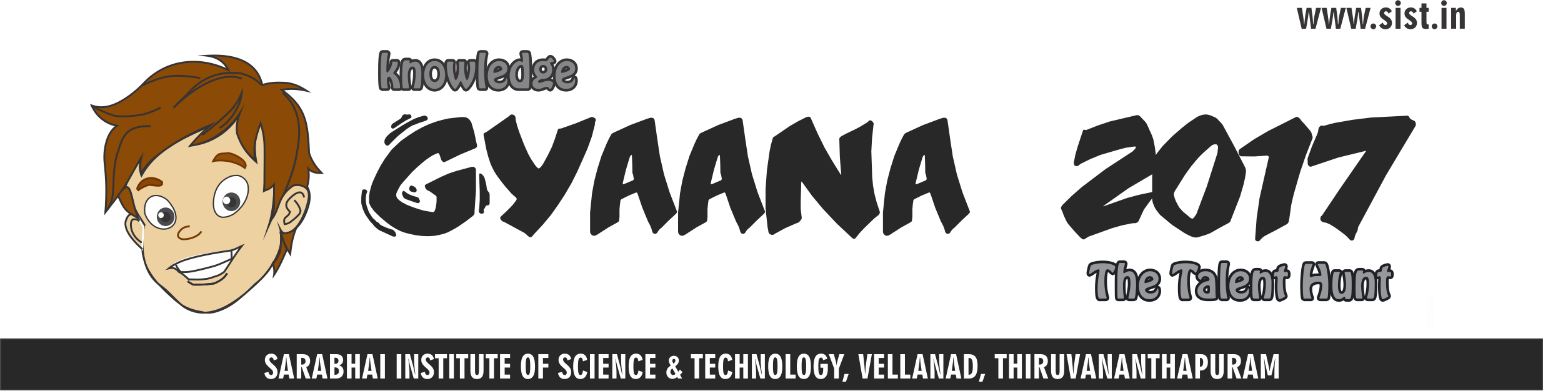 PROJECT IDEATitle of Project :Team Name :Team Members :School  :Abstract : For Updates on the events logon to www.sist.inSARABHAI INSTITUTE OF SCIENCE & TECHNOLOGY, VELLANAD, THIRUVANANTHAPURAM 694 542 | Contact No: 8921958128|9895486523